ПОСТАНОВЛЕНИЕ________2023 										 №_____с. Белый ЯрО внесении изменений в муниципальную программу «Культура Алтайского района (2021–2025 годы)», утвержденную постановлением администрации Алтайского района от 15.10.2020 № 430Руководствуясь статьями 24, 27 Устава муниципального образования Алтайский район, администрация Алтайского районаПОСТАНОВЛЯЕТ:1. Внести в муниципальную программу «Культура Алтайского района (2021–2025 годы)», утвержденную постановлением администрации Алтайского района от 15.10.2020 № 430 (в редакции от 26.03.2021 № 209, 16.01.2021 № 289, 21.09.2021 № 738, 26.10.2021 № 798, 12.11.2021 № 839, 02.12.2021 № 885, 21.12.2021 № 934, 15.03.2022 № 119, 20.04.2022 № 264, 13.05.2022 № 303, 17.06.2022 № 390, 01.07.2022 № 426, 21.10.2022 № 712; 17.11.2022 № 782; 06.12.2022 № 838; 27.11.2022 № 877; 29.12.2022 № 899; 19.01.2023 № 25; 22.02.2023 № 120; 03.03.2023 № 134 ), (далее – Программа) следующие изменения:1) в паспорте Программы строку «Объемы бюджетных ассигнований» изложить в следующей редакции:2) таблицу раздела «4. Информация о ресурсном обеспечении муниципальной программы» изложить в следующей редакции:2. Настоящее постановление подлежит официальному опубликованию (обнародованию). Глава Алтайского района                                                                                                                                                             И.И. Войнова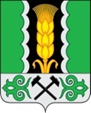 Российская ФедерацияРеспублика Хакасия Администрация Алтайского районаРоссийская ФедерацияРеспублика Хакасия Администрация Алтайского районаРоссия ФедерациязыХакас РеспубликаАлтай аймағының устағ-пастааРоссия ФедерациязыХакас РеспубликаАлтай аймағының устағ-пастааОбъемы бюджетных ассигнований Общий объем финансирования Программы на весь период действия составляет 306 720,698 тыс. рублей, в том числе по годам: 2021 г. – 36 764,217 тыс. рублей, 2022 г. – 50 222,626 тыс. рублей, 2023 г. – 102 878,806 тыс. рублей, 2024 г. – 49 015,111 тыс. рублей, 2025 г. – 67 839,938 тыс. рублей, из них:бюджет Алтайского района составляет 276 649,125 тыс. рублей, в том числе по годам: 2021 г. – 36 161,25 тыс. рублей, 2022 г. – 49 463,825 тыс. рублей, 2023 г. – 78 835,85 тыс. рублей, 2024 г. – 48 045,2 тыс. рублей, 2025 г. – 64 143,0 тыс. рублей;республиканский бюджет Республики Хакасия составляет 4 193,831 тыс. рублей, в том числе по годам: 2021 г. – 444,257 тыс. рублей, 2022 г. – 657,625 тыс. рублей, 2023 г. – 1 664,725 тыс. рублей, 2024 г. – 715,32 тыс. рублей, 2025 г. – 711,904 тыс. рублей,федеральный бюджет составляет 25 877,742 тыс. рублей, в том числе по годам:2021 г. – 158,71 тыс. рублей2022 г. – 101,176 тыс. рублей, 2023 г. – 22 378,231 тыс. рублей, 2024 г. – 254,591 тыс. рублей, 2025 г. – 2 985,034 тыс. рублей.№ п/пНаименованиемероприятияГРБС (ответственный исполнитель)Всего по годам, тыс. рублейОбъем бюджетных ассигнований по годамОбъем бюджетных ассигнований по годамОбъем бюджетных ассигнований по годамОбъем бюджетных ассигнований по годамОбъем бюджетных ассигнований по годам№ п/пНаименованиемероприятияГРБС (ответственный исполнитель)Всего по годам, тыс. рублей20212022202320242025123456789Задача 1. Создание условий для повышения качества услуг, предоставляемых в сфере культуры и искусства, модернизация работы учреждений культурыЗадача 1. Создание условий для повышения качества услуг, предоставляемых в сфере культуры и искусства, модернизация работы учреждений культурыЗадача 1. Создание условий для повышения качества услуг, предоставляемых в сфере культуры и искусства, модернизация работы учреждений культурыЗадача 1. Создание условий для повышения качества услуг, предоставляемых в сфере культуры и искусства, модернизация работы учреждений культурыЗадача 1. Создание условий для повышения качества услуг, предоставляемых в сфере культуры и искусства, модернизация работы учреждений культурыЗадача 1. Создание условий для повышения качества услуг, предоставляемых в сфере культуры и искусства, модернизация работы учреждений культурыЗадача 1. Создание условий для повышения качества услуг, предоставляемых в сфере культуры и искусства, модернизация работы учреждений культурыЗадача 1. Создание условий для повышения качества услуг, предоставляемых в сфере культуры и искусства, модернизация работы учреждений культурыЗадача 1. Создание условий для повышения качества услуг, предоставляемых в сфере культуры и искусства, модернизация работы учреждений культуры1.Основное мероприятие «Развитие культурного потенциала в Алтайском районе»Управление культуры администрации Алтайского района75 674,42611 141,6512 800,3720 29212 03819 402,4061.бюджет Алтайского районаУправление культуры администрации Алтайского района71 215,0210 886,6512 536,3720 02811 77415 9901.республиканский бюджет Республики ХакасияУправление культуры администрации Алтайского района1 562,872255264264264515,8721.Федеральный бюджетУправление культуры администрации Алтайского района2 896,53400002 896,5341.1.Мероприятие «Подготовка и проведение национальных праздников»Управление культуры администрации Алтайского района1 337,6187,63005401401701.2.Мероприятие «Проведение календарных праздников и юбилейных мероприятий»Управление культуры администрации Алтайского района5 346,22683,651 284,572 498,004304501.3.Мероприятие «Обеспечение деятельности культурно-досуговых организаций клубного типа»Управление культуры администрации Алтайского района62 161,29 990,410 926,816 114,0010 56514 5651.4.Мероприятие «Оснащение оборудованием домов культуры района»Управление культуры администрации Алтайского района1 345005054204201.5.Мероприятие «Ремонтные работы (текущий ремонт) зданий учреждений»Управление культуры администрации Алтайского района540001801801801.6.Мероприятие «Ремонтные работы (капитальный ремонт) зданий учреждений»Управление культуры администрации Алтайского района346,00016601801.7.Мероприятие «Обеспечение сельских учреждений культуры специализированным автотранспортом»Управление культуры администрации Алтайского района140001401.8.Мероприятие «Организация выставок изделий народных художественных промыслов и ремесел»Управление культуры администрации Алтайского района5010101010101.9.Мероприятие «Организация работы по выпуску буклетов в сфере народных художественных промыслов и ремесел в Алтайском районе»Управление культуры администрации Алтайского района25555551.10.Мероприятие «Организация и проведение семинаров, конференций, «круглых столов», мастер-классов, факультативных занятий и иных мероприятий образовательного характера в сфере народных художественных промыслов и ремесел»Управление культуры администрации Алтайского района5010101010101.11.Мероприятие «Оплата жилищно-коммунальных услуг отдельным категориям граждан для работников муниципального бюджетного учреждения культуры Районный Дом культуры»Управление культуры администрации Алтайского района39171808080801.11.республиканский бюджет Республики ХакасияУправление культуры администрации Алтайского района39171808080801.12.Мероприятие «Оплата жилищно-коммунальных услуг отдельным категориям граждан для работников муниципальных учреждений культуры, работающих и проживающих в сельских населенных пунктах Алтайского района»Управление культуры администрации Алтайского района9201841841841841841.12.республиканский бюджет Республики ХакасияУправление культуры администрации Алтайского района9201841841841841841.13.Мероприятие «Обеспечение развития и укрепления материально-технической баз домов культуры в населенных пунктах с числом жителей до 50 тысяч человек (в том числе софинансирование с федеральным бюджетом)Управление культуры администрации Алтайского района3 148,40600003 148,4061.13.республиканский бюджет Республики ХакасияУправление культуры администрации Алтайского района251,8720000251,8721.13.федеральный бюджетУправление культуры администрации Алтайского района2 896,53400002 896,534Задача 2. Сохранение и преумножение материального и нематериального наследия Алтайского районаЗадача 2. Сохранение и преумножение материального и нематериального наследия Алтайского районаЗадача 2. Сохранение и преумножение материального и нематериального наследия Алтайского районаЗадача 2. Сохранение и преумножение материального и нематериального наследия Алтайского районаЗадача 2. Сохранение и преумножение материального и нематериального наследия Алтайского районаЗадача 2. Сохранение и преумножение материального и нематериального наследия Алтайского районаЗадача 2. Сохранение и преумножение материального и нематериального наследия Алтайского районаЗадача 2. Сохранение и преумножение материального и нематериального наследия Алтайского районаЗадача 2. Сохранение и преумножение материального и нематериального наследия Алтайского района2.Основное мероприятие «Материальное и нематериальное наследие Алтайского района»Управление культурыадминистрации Алтайского района65 925,2889 433,66710 608,76222 177,61611 038,71112 666,5322.бюджет Алтайского районаУправление культурыадминистрации Алтайского района57 723,1619 085,710 113,96115 640,5010 50112 3822.республиканский бюджет Республики ХакасияУправление культурыадминистрации Алтайского района2 630,959189,257393,6251 400,725451,32196,0322.федеральный бюджетУправление культурыадминистрации Алтайского района5 571,168158,71101,1765 136,39186,39188,52.1.Мероприятие «Обеспечение деятельности муниципальных библиотек» Управление культурыадминистрации Алтайского района57 406,7699 045,93810 068,79615 590,03510 351123512.2.Мероприятие «Обеспечение развития муниципальных библиотек (в части комплектования книжных фондов)»Управление культурыадминистрации Алтайского района51,673001,67325252.3.Мероприятие «Оплата жилищно-коммунальных услуг отдельным категориям граждан для работников муниципального бюджетного учреждения культуры «Алтайская центральная районная библиотека»Управление культурыадминистрации Алтайского района7781781501501501502.3.республиканский бюджет Республики ХакасияУправление культурыадминистрации Алтайского района7781781501501501502.4.Мероприятие «Текущий ремонт помещений архивного отдела»администрация Алтайского района0000002.5.Мероприятие «Оснащение архивного отдела оборудованием, офисной техникой и комплектующими к ней»администрация Алтайского района Республики Хакасия, МКУ «Центр организации закупок»19428,528,5612562.6.Мероприятие «Приобретение архивных коробов»администрация Алтайского района, Управление финансов администрации Алтайского района12660002.7.Мероприятие «Государственная поддержка отрасли культуры, в том числе оказана государственная поддержка лучшим работникам сельских учреждений культуры»Управление культуры администрации Алтайского района104,13452,067052,067002.7.бюджет Алтайского районаУправление культуры администрации Алтайского района3,1241,56201,562002.7.республиканский бюджет Республики ХакасияУправление культуры администрации Алтайского района1,010,50500,505002.7.федеральный бюджет Управление культуры администрации Алтайского района10050050002.8.Мероприятие «Модернизация библиотек в части комплектования книжных фондов библиотек, в т.ч.: государственная поддержка отрасли культуры за счет средств резервного фонда Правительства Российской Федерации»Управление культуры администрации Алтайского района123,162123,16200002.8.бюджет Алтайского районаУправление культуры администрации Алтайского района3,73,700002.8.республиканский бюджет Республики ХакасияУправление культуры администрации Алтайского района10,75210,75200002.8.федеральный бюджет Управление культуры администрации Алтайского района108,71108,7100002.9.Мероприятие «Государственная поддержка отрасли культуры (в том числе софинансирование с федеральным бюджетом)»Управление культуры администрации Алтайского района397,3870115,89594,94992,10194,4422.9.бюджет Алтайского районаУправление культуры администрации Алтайского района6,32503,4772,848002.9.республиканский бюджет Республики ХакасияУправление культуры администрации Алтайского района39,104011,2429,2109,2109,4422.9.федеральный бюджетУправление культуры администрации Алтайского района351,9580101,17682,89182,891852.10.Мероприятие «Обеспечение услугами связи в части предоставления широкополосного доступа к сети «Интернет» социально значимых объектов муниципального образования»Управление культуры администрации Алтайского района758,5140239,571263,423255,5202.10.бюджет Алтайского районаУправление культуры администрации Алтайского района15,09107,1887,903002.10.республиканский бюджет Республики ХакасияУправление культуры администрации Алтайского района743,4230232,383255,52255,5202.11.Мероприятие «Укрепление материально технической базы муниципальных учреждений в сфере культуры»Управление культуры администрации Алтайского района1 089,149001 015,96936,5936,592.11.бюджет Алтайского районаУправление культуры администрации Алтайского района30,4790030,479002.11.республиканский бюджет Республики ХакасияУправление культуры администрации Алтайского района1 058,6700985,4936,5936,592.12.Мероприятие «Государственная поддержка отрасли культуры»Управление культуры администрации Алтайского района10,5003,53,53,52.12.Федеральный бюджетУправление культуры администрации Алтайского района10,5003,53,53,52.13.Мероприятие «Создание модельных муниципальных библиотек в Алтайском районе»Управление культуры администрации Алтайского района5 000005 000002.13.Федеральный бюджетУправление культуры администрации Алтайского района5 000005 00000Задача 3 «Организация и развитие дополнительного образования в сфере культуры и искусства в Алтайском районе»Задача 3 «Организация и развитие дополнительного образования в сфере культуры и искусства в Алтайском районе»Задача 3 «Организация и развитие дополнительного образования в сфере культуры и искусства в Алтайском районе»Задача 3 «Организация и развитие дополнительного образования в сфере культуры и искусства в Алтайском районе»Задача 3 «Организация и развитие дополнительного образования в сфере культуры и искусства в Алтайском районе»Задача 3 «Организация и развитие дополнительного образования в сфере культуры и искусства в Алтайском районе»Задача 3 «Организация и развитие дополнительного образования в сфере культуры и искусства в Алтайском районе»Задача 3 «Организация и развитие дополнительного образования в сфере культуры и искусства в Алтайском районе»Задача 3 «Организация и развитие дополнительного образования в сфере культуры и искусства в Алтайском районе»3.Основное мероприятие «Дополнительное образование в сфере культуры и искусства в Алтайском районе»Управление культуры администрации Алтайского района150 358,98416 188,925 794,49455 670,1921 436,4031 2693.бюджет Алтайского районаУправление культуры администрации Алтайского района132 948,94416 188,925 794,49438 428,3521 268,2031 2693.федеральный бюджетУправление культуры администрации Алтайского района17 410,040017 241,84168,203.1.Мероприятие «Обеспечение деятельности муниципальных учреждений дополнительного образования в сфере культуры и искусства»Управление культуры администрации Алтайского района127 310,94416 158,925 794,49432 880,3521 238,2031 2393.2.Мероприятие «Оснащение оборудованием муниципальных учреждений дополнительного образования в сфере культуры и искусства»Управление культуры администрации Алтайского района1203003030303.3.Мероприятие «Государственная поддержка отрасли культуры (реконструкция и (или) капитальный ремонт региональных и муниципальных детских школ искусств) (в том числе софинансирование с федеральным бюджетом)»Управление жилищно-коммунального хозяйства, энергетики, транспорта и связи администрации Алтайского района22 928,040022 759,84168,203.3.бюджет Алтайского районаУправление жилищно-коммунального хозяйства, энергетики, транспорта и связи администрации Алтайского района5 518005 518003.3.федеральный бюджетУправление жилищно-коммунального хозяйства, энергетики, транспорта и связи администрации Алтайского района17 410,040017 241,84168,20Задача 4. Создание условий для сохранения культурных ценностейЗадача 4. Создание условий для сохранения культурных ценностейЗадача 4. Создание условий для сохранения культурных ценностейЗадача 4. Создание условий для сохранения культурных ценностейЗадача 4. Создание условий для сохранения культурных ценностейЗадача 4. Создание условий для сохранения культурных ценностейЗадача 4. Создание условий для сохранения культурных ценностейЗадача 4. Создание условий для сохранения культурных ценностейЗадача 4. Создание условий для сохранения культурных ценностей4.Основное мероприятие «Сохранение культурных ценностей»Управление культуры администрации Алтайского района14 76201 0194 7394 5024 5024.бюджет Алтайского районаУправление культуры администрации Алтайского района14 76201 0194 7394 5024 5024.1.Мероприятие «Обеспечение деятельности краеведческого музея»Управление культуры администрации Алтайского района12 632,008694 0793 84238424.2.Мероприятие «Укрепление материально-технической базы музея в целях обеспечения безопасности и сохранности музейного фонда»Управление культуры администрации Алтайского района1 57901004934934934.3.Мероприятие «Проведение крупных мероприятий музейной направленности»Управление культуры администрации Алтайского района551050167167167Всего по Программе306 720,69836 764,21750 222,626102 878,80649 015,11167 839,938бюджет Алтайского района276 649,12536 161,2549 463,82578 835,8548 045,2064 143республиканский бюджет Республики Хакасия4 193,831444,257657,6251 664,725715,32711,904федеральный бюджет25 877,742158,71101,17622 378,231254,5912 985,034